ELTE GTI HÖK Küldöttgyűlési Képviselőválasztás 2020. őszJelöltállítás 09.07. - 09.17. A jelöltállítás a COVID-19 pandémia miatt némiképp módosult. A jelöltállítás elektronikus úton, a jelölőlapot kitöltve (választási körzet, Név, email cím, Neptun azonosító, telefonszám), illetve hallgatói jogviszony igazolás csatolásával lesz hiteles. Cím: 1088 Budapest, Rákóczi út 7. (Q épület), I. em./105-ös szobaNyitvatartási idő: előzetes egyeztetés alapján, az ellenorzes@gtihok.elte.hu-n.Minden hallgató a saját választókörzetében lehet jelölt és csak ebben a választókörzetben jelölhet. A hallgató csak abban az esetben válhat jelöltté, amennyiben elektronikus úton csatolni tudja a jelölőlapot, ami tartalmazza a választási körzetét, Nevét, email címét, Neptun azonosítóját, telefonszámát, illetve csatolni tudja a hallgatói jogviszony igazolását. Ezeket az ellenorzes@gtihok.elte.hu email címre várjuk. A jelöltek elektronikus értesítést kapnak a jelöltté válásukról.A jelölteknek lehetőségük van a választási felülethez fotót, illetve kampányszöveget csatolni. Ezeket az ellenorzes@gtihok.elte.hu címre várjuk szeptember 18-ig. Ez esetben elfogadják, hogy a jelölt neve, illetve képe szerepelni fog az ELTE GTI HÖK kommunikációs felületein.VÁLASZTÁSI KÖRZET (ALAPSZAK/MESTERSZAK):NÉV:EMAIL CÍM:NEPTUN AZONOSÍTÓ:TELEFONSZÁM:Kijelentem, hogy az ELTE GTI HÖK küldöttgyűlési képviselőjének jelentkezem és ezen jelölésemet saját magam adom le, a jelölés során általam megadott adatok a valóságnak megfelelnek, és valóságtartalmukért felelősséget vállalok. Kijelentem továbbá, hogy e jelentkezés során megadott elérhetőségeim valósak, és minden esetben hozzám tartoznak.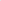 Nyilatkozom arról, hogy a jelölést elfogadom, nincs olyan tisztségem, amely összeférhetetlen a képviselői megbízatással, illetve megválasztásom esetén arról lemondok. Jelölésem nem ütközik a nemzeti felsőoktatásról szóló 2011. évi CCIV. törvény 60.§ (2a) bekezdésének a) pontjába. Dátum: 2020……………………Aláírás: …………………………………………….